12 апреля – день освобождения Красногвардейского района  от немецко-фашистских захватчиков. 29 месяцев, с ноября 1941-го и по апрель 1944-го года, наши земляки находились под гнетом гитлеровцев. Военный период, пожалуй, стал самым трагическим за всю историю. Гитлеровцами были разрушены дома, элеватор, промышленные и перерабатывающие предприятия, учебные заведения, машинотракторные станции. В райцентре вырубили парк и на его месте создали кладбище. За годы войны народно-хозяйственному комплексу района был нанесен огромнейший ущерб, исчисляемый практически миллиардными суммами. В районе фашистами было создано два лагеря для военнопленных. В лагере в селе Петровка в античеловеческих условиях одновременно содержались более семи тысяч пленных солдат и офицеров. За период существования в нем уничтожено две тысячи наших сограждан. Но жители района, находясь в оккупации, не смирились с этим и всячески противодействовали врагу. Но, несмотря на все тяготы того сурового времени, они не покорились врагу. Многие из них встали на путь борьбы с захватчиками, ушли в партизаны, подполье. Они проявили стойкость и мужество, делали всё для того, чтобы как можно быстрее изгнать врага с родной земли.Крымская земля хранит в памяти события 79-летней давности. Здесь войска под командованием генерала Фёдора Ивановича Толбухина подошли к Перекопу, заложив основу будущей победы над врагом. Подготовка к наступлению длилась долгих 4 месяца, с ноября 1944 г. 8 апреля после 2-х часовой артподготовки советские солдаты и офицеры пошли в наступление, и уже к полудню освободили часть г. Армянск. C взятия Перекопа и началось полное освобождение Крыма от немецко-фашистских захватчиков.Оккупация Красногвардейского района с 1 ноября 1941 г по 12 апреля 1944 г. 895 дней и ночей тяжелых и страшных. Вспоминая о тех днях, жители поселка Красногвардейское говорили, что ночью 12 апреля в кромешной тьме и тишине через Курман-Кемельчи прошли на Севастополь гвардейские «Катюши», освещаемые бликами пламени горевшего ж/д вокзала.Освобождали район 812-й истребительный краснознаменный авиационный севастопольский полк (командир И. Ф. Попов), 87-я Перекопская дивизия, 747-я Мелитопольская дивизия, 18-й танковый полк, 33-я минометная бригада 2-й Гвардейской армии.Борьба была жестокой. В этой земле остались тысячи жизней. Мы свято храним память о подвиге отцов и дедов, освобождавших Крым и всю нашу Родину от фашистов, память о тех, кто не вернулся с поля боя.Слава героям, которые отдали жизнь за нашу великую Родину! Каждый год, 12 апреля, красногвардейцы приходят к мемориалу «Никто не забыт, ничто не забыто» в центре пгт Красногвардейское и отдают дань благодарности мужеству и героизму воинов, сложивших свои головы на Красногвардейской земле, а также живым ветеранам и труженикам тыла.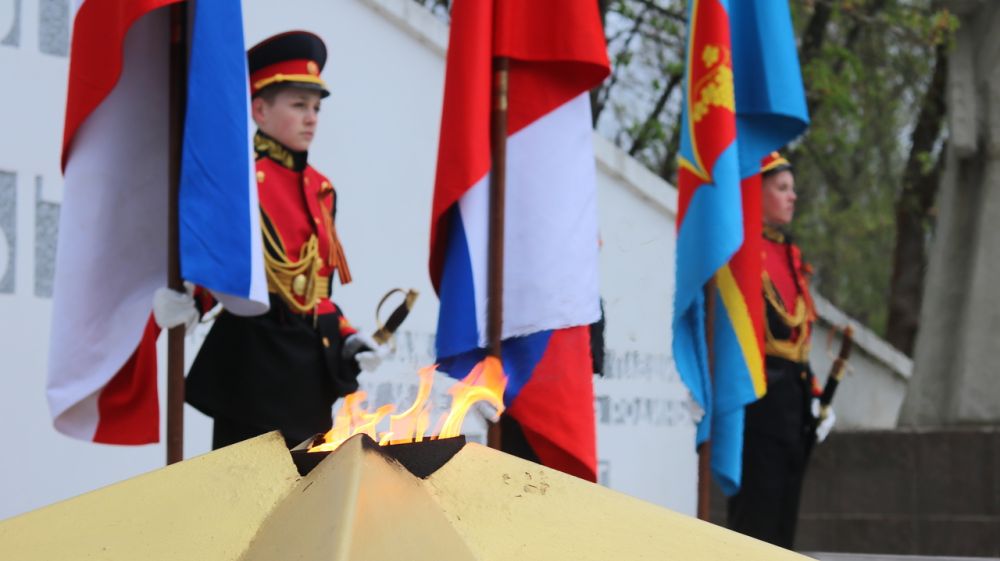 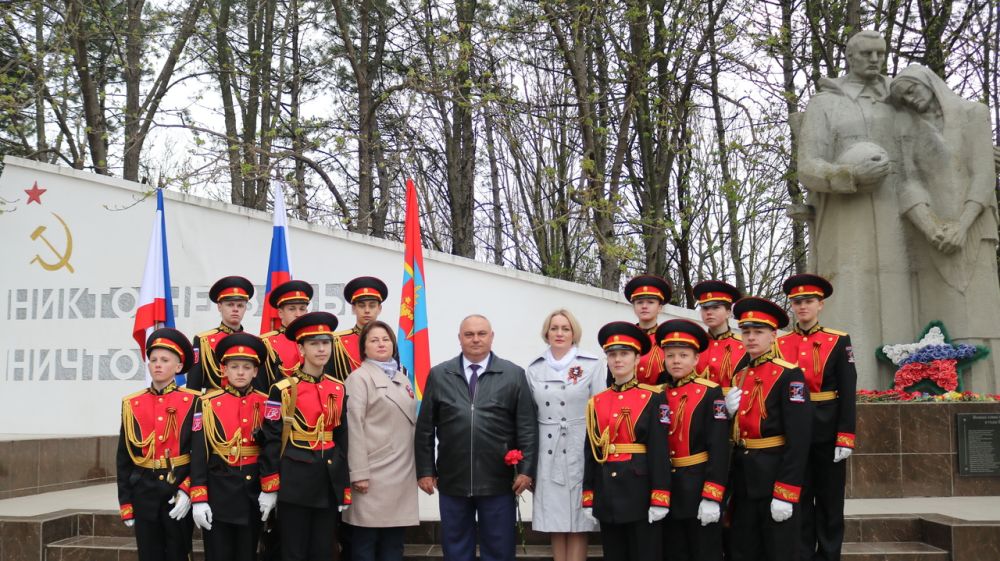 Ссылки:https://crimea-news.com/society/2022/04/12/911733.htmlhttp://www.ruscrimea.ru/2020/04/12/12-aprelya-den-osvobozhdeniya-krasnogvardejskogo-rajona-ot-nemetsko-fashistskih-zahvatchikov.htm Составил библиограф: Дьякова, О. 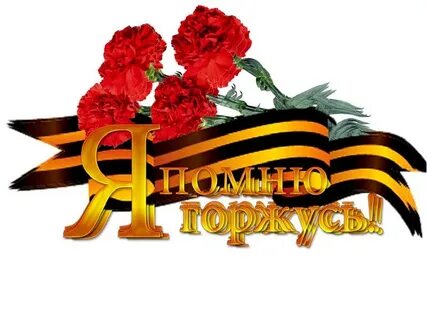 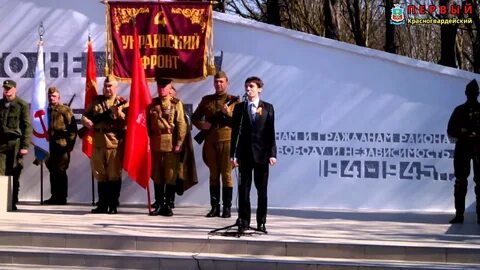                                         Адрес:297000п. Красногвардейское,ул. Энгельса, 21e-mail: biblioteka.77mail.ruсайт:http://кцбс.рф/ВК:https://vk.com/kr_libтелефон: 2 – 48 – 11МБУК «ЦБС»Красногвардейского района РК12 апреля – День освобождения Красногвардейского района от немецко – фашистских захватчиков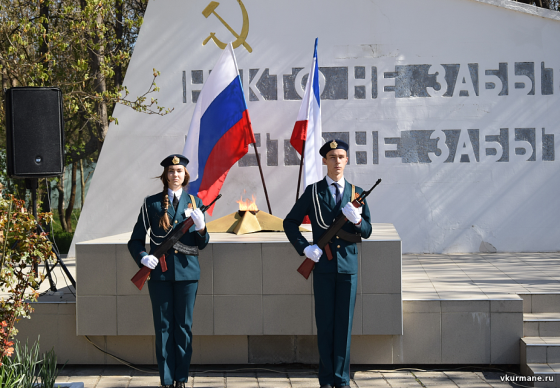 Я понимаю, что значит ПобедаДля ветеранов, познавших все бедыСтрашной войны, уцелевших надеждой,Что День Победы придёт неизбежно.
Мы про войну только в книгах читали.Фильмы смотрели - и то замиралиВ ужасе, гневе и боли сердца.Вы не в кино, а в бою до конца.
Насмерть стояли, спасая своюРодину, город свой, дом и семью.Все, что вам дорого, любо и свято,Что было в сердце любого солдата.
Благодарить мы могли б неустанно.Разве затянутся прошлого раны?Ждут не хвалебных речей ветераны,А чтобы память была постоянной.
Помни и ценим. Для нас вы - как звезды,Мир на Земле вашим подвигом создан.